SIERADAN                         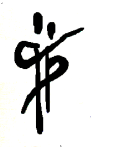 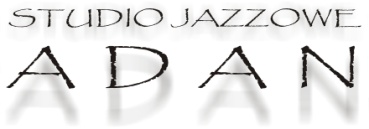 www.sieradan.plTel.881534881Regulamin Klubu Tańca Towarzyskiego i Współczesnego „SIERADAN” i Studia Jazzowego ”ADAN” na rok 2021/221.Członkiem klubu jest każdy kto zadeklaruje swój udział w zajęciach tanecznych wpisując się na listę na rok 2021/2022.2. Opłata za zajęcia wynosi :120 zł - zajęcia 2x 1,5 godziny w tygodniu ( grupy turniejowe- opłata obejmuje 2 godziny w tygodniu, trzecia godzina tygodniowo jest traktowana jako zajęcia odpracowane zarówno przez prowadzącego jak i członka grupy).100 zł - zajęcia dla dzieci raz w tygodniu ( balet, grupa Pająki, taniec współczesny, inne formy tańca)90 zł - grupa przedszkolaków. Jeżeli na zajęcia uczęszczają trzy osoby z rodziny jedna płaci połowę stawki miesięcznej.Osoby, które są członkami jednej grupy tanecznej za udział w każdych dodatkowych grupach (stylach tanecznych) obowiązuje dodatkowa opłata 20 zł miesięcznie.Opłata za pojedyncze zajęcia (60 minut) 25 zł. 3. Członkowie klubu I zobowiązani są do czynnego uczestnictwa w pokazach i wyjazdach na turnieje taneczne oraz zakupu kostiumów (dwa raz w roku).4. Każdy tancerz otrzymuje kartę klubową, którą zobowiązany jest posiadać przy wejściu do sali tanecznej . 5. W przypadku dłuższej nieobecności, opłata wynosi 25 zł za każdą obecną godzinę zegarową na zajęciach. 6. Tancerza obowiązuje strój na zajęcia: czysta i świeża koszulka, spodnie sportowe, skarpety lub baletki, związane włosy, bez biżuterii 
i zegarków. 7. Opłatę za zajęcia  należy dokonać do 10 każdego miesiąca u choreografa prowadzącego zajęcia (preferowana forma) lub dokonać wpłaty na konto:PKO BP SA 17 1020 3714 0000 4002 0009 3526 dopisując  imię i nazwisko dziecka, grupę i miesiąc.8. Brak wpłaty powoduję brak udziału w zajęciach!!!! 9. Wszystkie wartościowe przedmioty, telefony komórkowe, aparaty, odtwarzacze MP3 i tym podobne proszę zostawiać w domu (za zgubienie tych przedmiotów  prowadzący zajęcia nie biorą odpowiedzialności). 10. Klub nie posiada sponsora więc opłatę za wyjazdy i kostiumy zobowiązani są zapłacić tancerze lub ich rodzice. 12. W przypadku nie stosowania się do regulaminu tancerz zostaje skreślony z listy uczestników. Agnieszka Daniszewska-pedagog i choreograf  tańcaData i podpis rodziców: …………..…………………………………grupa …………………………..OŚWIADCZENIEO WYRAŻENIU ZGODY NA PUBLIKACJĘ WIZERUNKU1. Niniejszym wyrażam zgodę na używanie i publikację materiałów zawierających wizerunek ……………………………………………………………………………………… przez Studio Jazzowe ADAN i Klub Tańca SIERADAN.2. Niniejsza zgoda obejmuje formy publikacji elektronicznej FC i strona  www.sieradan.pl,WhotsAAp , wystaw fotograficznych, plakatach, folderach, dyplomach     i świadectwach klubu. Wizerunek mój może być użyty do różnego rodzaju form przetwarzania obrazu, kadrowania
i kompozycji, bez obowiązkowej akceptacji produktu końcowego, lecz nie w formach obraźliwych lub ogólnie uznanych za nieetyczne3. Niniejsza zgoda dotyczy wszelkich zdjęć  z moim  udziałem  wykonywanych     w związku z uczestnictwem w zajęciach tanecznych, pokazach przeglądach tanecznych  Klubu Sieradan w roku szkolnym 2021/2022.4. Zrzekam się niniejszym wszelkich roszczeń, w tym również o wynagrodzenie ( istniejących  i przyszłych), z tytułu wykorzystania mojego wizerunku jak w oświadczeniu.5. Oświadczam, że jestem osobą pełnoletnią i nieograniczoną o zdolności do czynności prawnych, oraz że zapoznałem (zapoznałam) się z powyższą treścią i w pełni ja rozumiem.…………………………………………………………………………………………………..Data i podpis rodziców